Dla Mateusza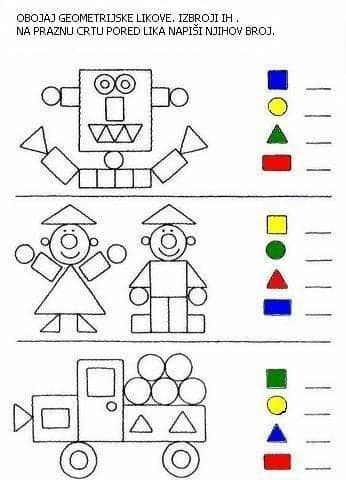 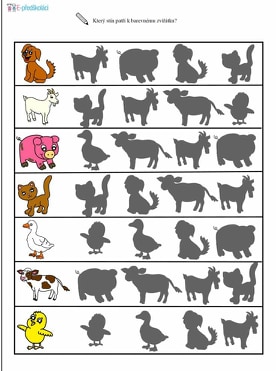 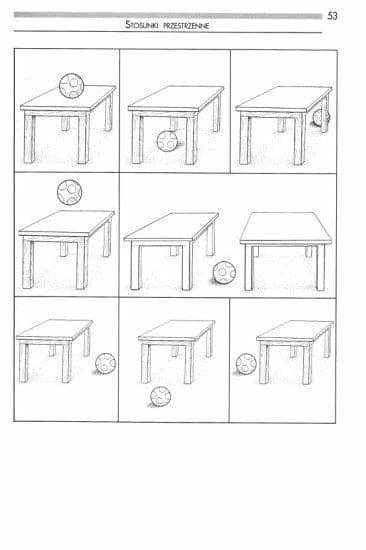 